                           Четырнадцатое заседание двадцать седьмого созываРЕШЕНИЕ1 февраля  2017 года № 25  «О внесении изменений  в решение  Совета сельского поселения Лагеревский сельсовет  № 22 от 28 декабря 2016 года «О бюджете сельского поселения Лагеревский сельсовет муниципального района Лагеревский район Республики Башкортостан на  2017 год и на плановый период 2018-2019 годов»              В соответствии со статьями 83, 86 Бюджетного кодекса Российской Федерации, статьями 14, 15, 16 Закона Республики Башкортостан от 29.11.2010г. № 328-з «О бюджете Республики Башкортостан на 2011 год», пунктами 16, 17   Решения Совета сельского поселения Лагеревский сельсовет от 28 декабря 2016 года № 22 «О бюджете сельского поселения Лагеревский сельсовет муниципального района Лагеревский район Республики Башкортостан на 2017 год», Совет сельского поселения Лагеревский сельсовет муниципального района Лагеревский район Республики Башкортостан 	РЕШИЛ:1.Уточнить бюджетную роспись  за счет остатка по группе 013-1112: на КБК \0409\791\21\1\03150\244\340.3\ФЗ.131.03.62\15010\\ в сумме 82505,60 рублей на приобретение дорожных знаков;2.Обнародовать данное  решение  в   информационном  стенде  зданииадминистрации   сельского  поселения Лагеревский сельсовет муниципального района Салаватский район Республики Башкортостан по адресу: с. Лагерево, ул. Молодежная, д.14  3. Контроль над выполнением данного решения возложить на постоянную комиссию по бюджету, налогам и вопросам муниципальной собственности Совета сельского поселения Лагеревский сельсовет муниципального района Салаватский район Республики Башкортостан. Глава сельского поселения:                                                              З.Р.СитдиковБАШКОРТОСТАН РЕСПУБЛИКАҺЫСалауат районымуниципаль районыны4  Ла1ыр ауыл  советыауыл  бил9м98е  хакими9те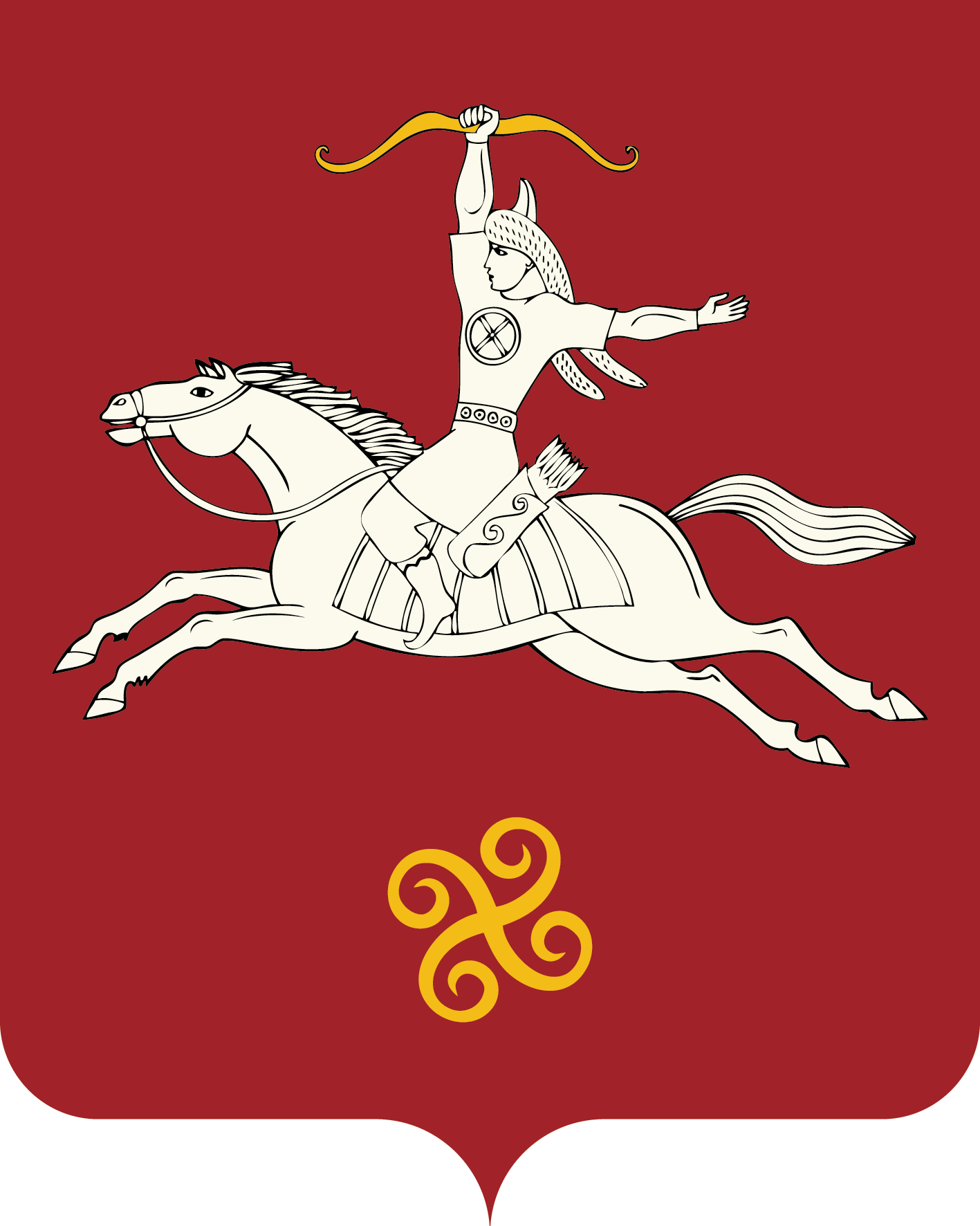 РЕСПУБЛИКА БАШКОРТОСТАНСовет сельского поселения Лагеревский сельсовет муниципального районаСалаватский район452497, Ла1ыр ауылы, Й9шт9р урамы, 14 тел. (34777) 2-77-94452497, с.Лагерево, ул. Молодежная, 14 тел. (34777) 2-77-94